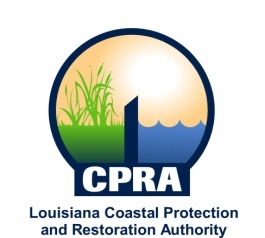 2012 Public MeetingsGarrett Graves, Chairman of the Coastal Protection and Restoration Authority, and Executive Assistant to Governor Bobby Jindal for Coastal Activities has announced the public meetings schedule for the Coastal Protection and Restoration Authority and the Governor’s Advisory Commission on Coastal Protection, Restoration and Conservation. Details on each meeting will be sent out at a later date.  The dates and locations of these meetings are subject to changeCPRAJanuary 18, 2012Baton Rouge, LAFebruary 15, 2012New Orleans, LAMarch 21, 2012Baton Rouge, LAApril 25, 2012Baton Rouge, LAMay 16, 2012Baton Rouge, LAJune 20, 2012Baton Rouge, LAJuly 18, 2012Larose, LAAugust 22, 2012Baton Rouge, LASeptember 19, 2012Belle Chasse, LAOctober 17, 2012Baton Rouge, LANovember 28, 2012Baton Rouge, LADecember 18, 2012Baton Rouge, LAGovernor’s Advisory CommissionJanuary 27, 2012
New Orleans, LAMarch 14, 2012Baton Rouge, LAApril 4, 2012Baton Rouge, LAJune 6, 2012Baton Rouge, LAAugust 1, 2012Braithwaite, LAOctober 3, 2012New Orleans, LADecember 5, 2012Baton Rouge, LA